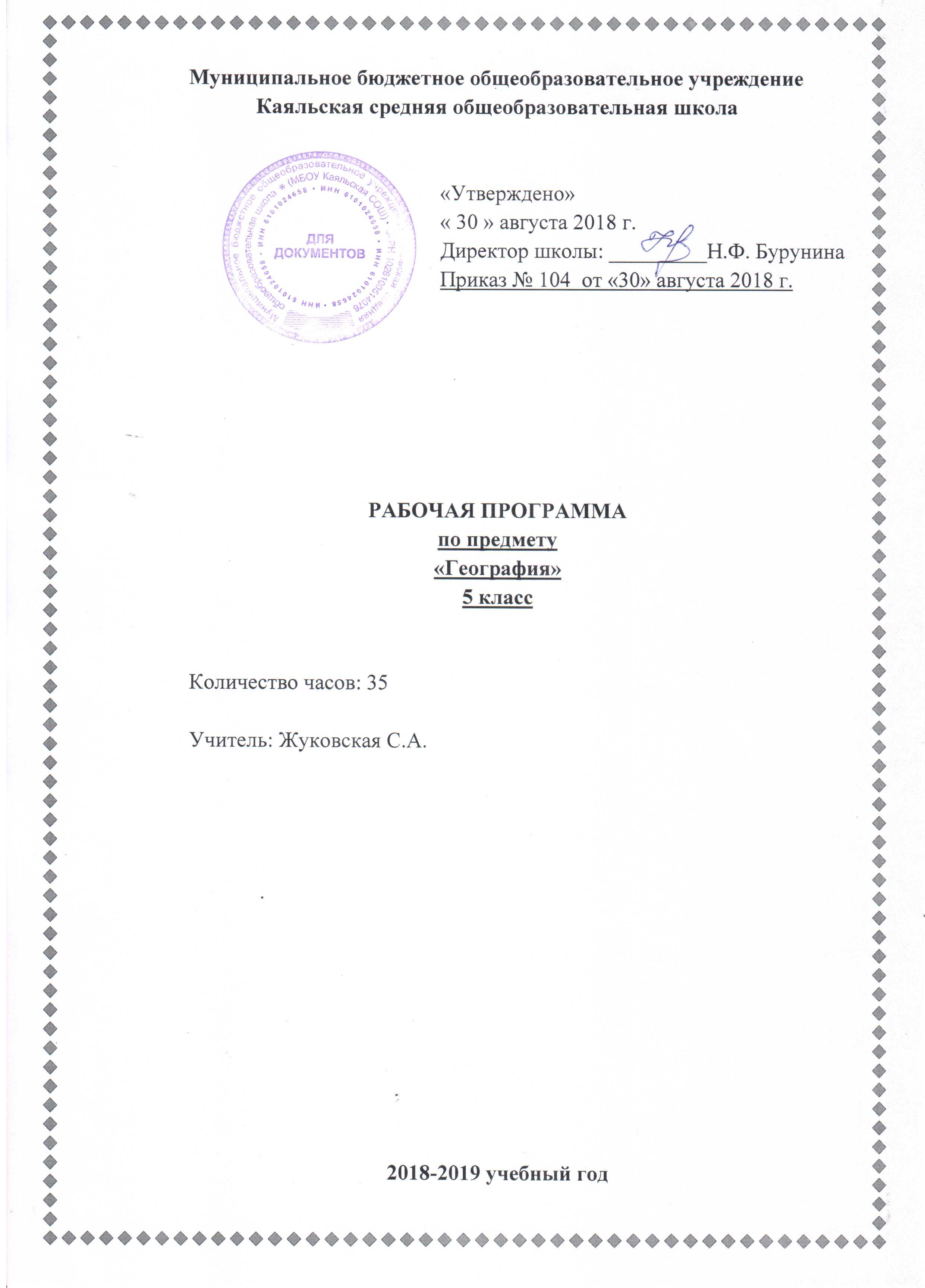 РАБОЧАЯ ПРОГРАММАпопредмету «БИОЛОГИЯ»5 классКоличество часов: 35Учитель: Ведута Я.А.2018-2019 уч. годРабочая программа по биологии 5 класс (ФГОС 1ч. в неделю, всего 35 ч.)1. ПОЯСНИТЕЛЬНАЯ ЗАПИСКАРабочая  программа составлена на основе программы авторского коллектива под руководством  В.В.Пасечника (сборник «Биология. Рабочие программы. 5—9 классы.» - М.: Дрофа, 2012.), рассчитанной на 34 часов (1 урок в неделю) в соответствии с альтернативным учебником, допущенным Министерством образования Российской Федерации: Пасечник В. В. Биология. Бактерии. Грибы. Растения. 5 класс. Учебник / М.: Дрофа, 2012 г. и соответствует положениям Федерального государственного образовательного стандарта основного общего образования.Данная рабочая программа разработана на основе:1.	Примерной программы основного общего образования по биологии с учётом Федерального компонента государственного стандарта общего образования. 2.	Программы для общеобразовательных учреждений к комплекту учебников, созданных под руководством В. В. Пасечника /авт.-сост. Г. М. Пальдяева. — М.: Дрофа, 2010.3. Планирование на основе: авторской программы Пасечника В.В.Преподавание предмета в 2018– 2019 учебном году ведётся в соответствии со следующими нормативными и распорядительными документами:Федеральный закон от 29.12.2012 №273-ФЗ «Об образовании в Российской Федерации»Устав Муниципального бюджетного общеобразовательного учреждения Каяльской средней общеобразовательной школы.Образовательная программа основного общего образования Муниципального бюджетного общеобразовательного учреждения Каяльской средней общеобразовательной школы для 5-8 классов на 2018-2019 уч. годПоложение о рабочей программе учителя.Учебный план МБОУ Каяльской СОШ на 2018-2019 учебный год.Календарный учебный график МБОУ Каяльской СОШ на 2018-2019 учебный год.В программе особое внимание уделено содержанию, способствующему формированию современной естественнонаучной картины мира, показано практическое применение биологических знаний.Отбор содержания проведён с учётом культуросообразного подхода, в соответствии с которым учащиеся должны освоить содержание, значимое для формирования познавательной, нравственной и эстетической культуры, сохранения окружающей среды и собственного здоровья, для повседневной жизни и практической деятельности.Построение учебного содержания курса осуществляется последовательно от общего к частному с учётом реализации внутрипредметных и метапредметных связей. В основу положено взаимодействие научного, гуманистического, аксиологического, культурологического, личностнодеятельностного, историко-проблемного, интегративного, компетентностного подходов.Изучение биологии направлено на достижение следующих целей:1) формирование системы научных знаний о живой природе, закономерностях её развития исторически быстром сокращении биологического разнообразия в биосфере  в результате деятельности человека, для развития современных естественно-научных представлений о картине мира;2) формирование первоначальных систематизированных представлений о биологических объектах, процессах, явлениях, закономерностях, об основных биологических теориях, об экосистемной организации жизни, о взаимосвязи живого и неживого в биосфере, о наследственности и изменчивости; овладение понятийным аппаратом биологии;3) приобретение опыта использования методов биологической науки  и проведения несложных биологических экспериментов для изучения живых организмов и человека, проведения экологического мониторинга в окружающей среде;4) формирование основ экологической грамотности: способности оценивать последствия деятельности человека в природе, влияние факторов риска на здоровье человека; выбирать целевые и смысловые установки в своих действиях и поступках по отношению к живой природе, здоровью своему и окружающих, осознание необходимости действий по сохранению биоразнообразия и природных местообитаний видов растений и животных;5) формирование представлений о значении биологических наук в решении проблем необходимости рационального природопользования защиты здоровья людей в условиях быстрого изменения экологического качества окружающей среды;6) освоение приёмов оказания первой помощи, рациональной организации труда и отдыха, выращивания и размножения культурных растений и домашних животных, ухода за ними. Место предмета в базисном учебном планеСогласно учебному плану для  изучение биологии в 5 классе отводится 1 час  в неделю, 35 учебных недель в год – 35 часов. Будет проведено 34 часа (9 мая праздничный день) 2. Планируемые РЕЗУЛЬТАТЫ ОСВОЕНИЯ КУРСА «БИОЛОГИЯ 5 КЛАСС»Формирование универсальных учебных действийЛичностные универсальные учебные действияУченик получит возможность научиться:осознанно соблюдать основные принципы и правила отношения к живой природе;выделять эстетические достоинства объектов живой природы;Регулятивные универсальные учебные действияУченик научится:применять методы биологической науки для изучения клеток и организмов; проводить наблюдения за живыми организмами, ставить несложные биологические опыты и объяснять их результаты; описывать биологические объекты;классифицировать живые организмы по царствам; сравнивать представителей разных групп растений, делать выводы на основе сравнения;ориентироваться в системе познавательных ценностей: оценивать информацию о живых организмах, получаемую из разных источников.Ученик получит возможность научиться:соблюдать правила работы в кабинете биологии, с биологическими приборами и инструментами;находить информацию о растениях, грибах, бактериях в научно-популярной литературе, биологических словарях и справочниках, анализировать, оценивать её и переводить из одной формы в другую;выбирать целевые и смысловые установки в своих действиях и поступках по отношению к живой природе.Коммуникативные универсальные учебные действияУченик научиться:задавать вопросы, необходимые для организации собственной деятельности и сотрудничестве с партнером;осуществлять взаимный контроль и оказывать в сотрудничестве необходимую взаимопомощь;адекватно использовать речь для планирования и регуляции своей деятельности;работать в группе;основам коммуникативной рефлексии.Ученик получит возможность научиться:учитывать разные мнения и интересы и обосновывать собственную позицию;в процессе коммуникации достаточно точно, последовательно и полно передавать партнёру необходимую информацию;вступать в диалог, а также участвовать в коллективном обсуждении проблем;Познавательные универсальные учебные действияУченик научиться:проводить наблюдения и опыты под руководством учителя;давать определения понятиям;структурировать тексты, включая умение выделять главное и второстепенное, главную идею текста, выстраивать последовательность описываемых событий.Ученик получит возможность научиться:самостоятельно проводить исследование на основе применения метода наблюдения;использовать приемы оказания первой помощи при отравлении ядовитыми грибами.Критерии и нормы оценки знаний обучающихсяпо биологииОценивание устного ответа учащихсяОтметка "5" ставится в случае:1. Знания, понимания, глубины усвоения обучающимся всего объёма программногоматериала.2. Умения выделять главные положения в изученном материале, на основании фактов ипримеров обобщать, делать выводы, устанавливать межпредметные и внутрипредметные связи, творчески применяет полученные знания в незнакомой ситуации.3. Отсутствие ошибок и недочётов при воспроизведении изученного материала, при устных ответах устранение отдельных неточностей с помощью дополнительных вопросов учителя, соблюдение культуры устной речи.Отметка "4":1. Знание всего изученного программного материала.2. Умений выделять главные положения в изученном материале, на основании фактов и примеров обобщать, делать выводы, устанавливать внутрипредметные связи, применять полученные знания на практике.3. Незначительные (негрубые) ошибки и недочёты при воспроизведении изученного материала, соблюдение основных правил культуры устной речи.Отметка "3" (уровень представлений, сочетающихся с элементами научных понятий):1. Знание и усвоение материала на уровне минимальных требований программы, затруднение при самостоятельном воспроизведении, необходимость незначительной помощи преподавателя.2. Умение работать на уровне воспроизведения, затруднения при ответах навидоизменённые вопросы.3. Наличие грубой ошибки, нескольких негрубых при воспроизведении изученного материала, незначительное несоблюдение основных правил культуры устной речи.Отметка "2":1. Знание и усвоение материала на уровне ниже минимальных требований программы, отдельные представления об изученном материале.2. Отсутствие умений работать на уровне воспроизведения, затруднения при ответах на стандартные вопросы.3. Наличие нескольких грубых ошибок, большого числа негрубых при воспроизведении изученного материала, значительное несоблюдение основных правил культуры устной речи.Оценка выполнения практических (лабораторных) работ.Отметка "5" ставится, если ученик:1) правильно определил цель опыта;2) выполнил работу в полном объеме с соблюдением необходимой последовательности проведения опытов и измерений;3) самостоятельно и рационально выбрал и подготовил для опыта необходимое оборудование, все опыты провел в условиях и режимах, обеспечивающих получение результатов и выводов с наибольшей точностью;4) научно грамотно, логично описал наблюдения и сформулировал выводы из опыта. В представленном отчете правильно и аккуратно выполнил все записи, таблицы, рисунки, графики, вычисления и сделал выводы;5) проявляет организационно-трудовые умения (поддерживает чистоту рабочего места и порядок на столе, экономно использует расходные материалы).7) эксперимент осуществляет по плану с учетом техники безопасности и правил работы с материалами и оборудованием.Отметка "4" ставится, если ученик выполнил требования к оценке "5", но:1. опыт проводил в условиях, не обеспечивающих достаточной точности измерений;2. или было допущено два-три недочета;3. или не более одной негрубой ошибки и одного недочета,4. или эксперимент проведен не полностью;5. или в описании наблюдений из опыта допустил неточности, выводы сделал неполные.Отметка "3" ставится, если ученик:1. правильно определил цель опыта; работу выполняет правильно не менее чем наполовину, однако объём выполненной части таков, что позволяет получить правильные результаты и выводы по основным, принципиально важным задачам работы;2. или подбор оборудования, объектов, материалов, а также работы по началу опыта провел с помощью учителя; или в ходе проведения опыта и измерений были допущены ошибки в описании наблюдений, формулировании выводов;3. опыт проводился в нерациональных условиях, что привело к получению результатов с большей погрешностью; или в отчёте были допущены в общей сложности не более двух ошибок (в записях единиц, измерениях, в вычислениях, графиках, таблицах, схемах, и т.д.)не принципиального для данной работы характера, но повлиявших на результат выполнения;4. допускает грубую ошибку в ходе эксперимента (в объяснении, в оформлении работы, в соблюдении правил техники безопасности при работе с материалами и оборудованием), которая исправляется по требованию учителя.Отметка "2" ставится, если ученик:1. не определил самостоятельно цель опыта; выполнил работу не полностью, не подготовил нужное оборудование и объем выполненной части работы не позволяет сделать правильных выводов;2. или опыты, измерения, вычисления, наблюдения производились неправильно;3. или в ходе работы и в отчете обнаружились в совокупности все недостатки, отмеченные в требованиях к оценке "3";4. допускает две (и более) грубые ошибки в ходе эксперимента, в объяснении, в оформлении работы, в соблюдении правил техники безопасности при работе с веществами и оборудованием, которые не может исправить даже по требованию учителя.Оценка самостоятельных письменных и контрольных работ.Отметка "5" ставится, если ученик:1. выполнил работу без ошибок и недочетов;2) допустил не более одного недочета.Отметка "4" ставится, если ученик выполнил работу полностью, но допустил в ней:1. не более одной негрубой ошибки и одного недочета;2. или не более двух недочетов.Отметка "3" ставится, если ученик правильно выполнил не менее 2/3 работы или допустил:1. не более двух грубых ошибок;2. или не более одной грубой и одной негрубой ошибки и одного недочета;3. или не более двух-трех негрубых ошибок;4. или одной негрубой ошибки и трех недочетов;5. или при отсутствии ошибок, но при наличии четырех-пяти недочетов.Отметка "2" ставится, если ученик:1. допустил число ошибок и недочетов превосходящее норму, при которой может быть выставлена оценка "3";2. или если правильно выполнил менее половины работы.Оценка тестовых работ.Тесты, состоящие из пяти вопросов можно использовать после изучения каждого материала (урока). Тест из 10—15 вопросов используется для периодического контроля. При оценивании используется следующая шкала:для теста из пяти вопросов• нет ошибок — оценка «5»;• одна ошибка - оценка «4»;• две ошибки — оценка «З»;• три ошибки — оценка «2».3. Содержание программы«Биология. Бактерии, грибы, растения. 5 класс»(34 ч, 1 ч в неделю)Введение (6 ч)Биология — наука о живой природе. Методы исследования в биологии. Царства бактерий, грибов, растений и животных. Отличительные признаки живого и неживого. Связь организмов со средой обитания. Взаимосвязь организмов в природе. Экологические факторы и их влияние на живые организмы. Влияние деятельности человека на природу, ее охрана.Лабораторные и практические работыФенологические наблюдения за сезонными изменениями в природе.Ведение дневника наблюдений.ЭкскурсииМногообразие живых организмов, осенние явления в жизни растений и животных.Предметные результаты обученияУчащиеся научатся понимать:—многообразие живой природы;— царства живой природы: Бактерии, Грибы, Растения, Животные;— основные методы исследования в биологии: наблюдение, эксперимент, измерение;— признаки живого: клеточное строение, питание, дыхание, обмен веществ, раздражимость, рост, развитие, размножение;— экологические факторы;— основные среды обитания живых организмов: водная среда, наземно-воздушная среда, почва как среда обитания, организм как среда обитания;— правила работы с микроскопом;— правила техники безопасности при проведении наблюдений и лабораторных опытов в кабинете биологии.Учащиеся получат возможность научаться:— определять понятия: «биология», «экология» ,«биосфера», «царства живой природы», «экологические факторы»;— отличать живые организмы от неживых;— пользоваться простыми биологическими приборами, инструментами и оборудованием;— характеризовать среды обитания организмов;— характеризовать экологические факторы;— проводить фенологические наблюдения;— соблюдать правила техники безопасности при проведении наблюдений и лабораторных опытов.Метапредметные результаты обученияУчащиеся научаться:— составлять план текста;— владеть таким видом изложения текста, как повествование;— под руководством учителя проводить непосредственное наблюдение;— под руководством учителя оформлять отчет, включающий описание наблюдения, его результаты, выводы;— получать биологическую информацию из различных источников;— определять отношения объекта с другими объектами;— определять существенные признаки объекта.Раздел 1. Клеточное строение организмов (9 ч)Устройство увеличительных приборов (лупа, световой микроскоп). Клетка и ее строение: оболочка, цитоплазма, ядро, вакуоли, пластиды. Жизнедеятельность клетки: поступление веществ в клетку (дыхание, питание), рост, развитие и деление клетки. Понятие «ткань».ДемонстрацияМикропрепараты различных растительных тканей.Лабораторные и практические работыУстройство лупы и светового микроскопа. Правила работы с ними.Изучение клеток растения с помощью лупы.Приготовление препарата кожицы чешуи лука, рассматривание его под микроскопом.Приготовление препаратов и рассматривание под микроскопом пластид в клетках листа элодеи, плодов томатов, рябины, шиповника.Приготовление препарата и рассматривание под микроскопом движения цитоплазмы в клетках листа элодеи.Рассматривание под микроскопом готовых микропрепаратов различных растительных тканей.Предметные результаты обученияУчащиеся научаться понимать:— из чего состоит клетка;— химический состав клетки;— основные процессы жизнедеятельности клетки;— характерные признаки различных растительных тканей.Учащиеся получат возможность  научиться:— определять понятия: «клетка», «оболочка», «цитоплазма», «ядро», «ядрышко», «вакуоли», «пластиды», «хлоропласты», «пигменты», «хлорофилл»;— работать с лупой и микроскопом;— готовить микропрепараты и рассматривать их под микроскопом;— распознавать различные виды тканей.Метапредметные результаты обученияУчащиеся научаться:— анализировать объекты под микроскопом;— сравнивать объекты под микроскопом с их изображением на рисунках и определять их;— оформлять результаты лабораторной работы в рабочей тетради;— работать с текстом и иллюстрациями учебника.Раздел 2.  Царство Бактерии (3 ч)Строение и жизнедеятельность бактерий. Размножение бактерий. Бактерии, их роль в природе и жизни человека. Разнообразие бактерий, их распространение в природе.Раздел 3. Царство Грибы (5 ч)Грибы. Общая характеристика грибов, их строение и жизнедеятельность. Шляпочные грибы. Съедобные и ядовитые грибы. Правила сбора съедобных грибов и их охрана. Профилактика отравления грибами. Дрожжи, плесневые грибы. Грибы-паразиты. Роль грибов в природе и жизни человека. Демонстрация Муляжи плодовых тел шляпочных грибов. Натуральные объекты (трутовик, ржавчина, головня, спорынья).Лабораторные и практические работыСтроение плодовых тел шляпочных грибов.Строение плесневого гриба мукора.Строение дрожжей.Предметные результаты обученияУчащиеся научатся:— определять строение и основные процессы жизнедеятельности бактерий и грибов;— понимать каково разнообразие и распространение бактерий и грибов;— понимать какова роль бактерий и грибов в природе и жизни человека.Учащиеся получат возможность научиться:— давать общую характеристику бактерий и грибов;— отличать бактерии и грибы от других живых организмов;— отличать съедобные грибы от ядовитых;— объяснять роль бактерий и грибов в природе и жизни человека.Метапредметные результаты обученияУчащиеся научатся:— работать с учебником, рабочей тетрадью и дидактическими материалами;— составлять сообщения на основе обобщения материала учебника и дополнительной литературы.Раздел 4. Царство Растения (10 ч)Растения. Ботаника — наука о растениях. Методы изучения растений. Общая характеристика растительного царства. Многообразие растений, их связь со средой обитания. Роль в биосфере. Охрана растений. Основные группы растений (водоросли, мхи, хвощи, плауны, папоротники, голосеменные, цветковые). Водоросли. Многообразие водорослей. Среда обитания водорослей. Строение одноклеточных и многоклеточных водорослей. Роль водорослей в природе и жизни человека, охрана водорослей. Лишайники, их строение, разнообразие, среда обитания. Значение в природе и жизни человека. Мхи. Многообразие мхов. Среда обитания. Строение мхов, их значение. Папоротники, хвощи, плауны, их строение, многообразие, среда обитания, роль в природе и жизни человека, охрана. Голосеменные, их строение и разнообразие. Среда обитания. Распространение голосеменных, значение в природе и жизни человека, их охрана. Цветковые растения, их строение и многообразие. Среда обитания. Значение цветковых в природе и жизни человека. Происхождение растений. Основные этапы развития растительного мира.ДемонстрацияГербарные экземпляры растений. Отпечатки ископаемых растений.Лабораторные и практические работыСтроение зеленых водорослей.Строение мха (на местных видах).Строение спороносящего хвоща.Строение спороносящего папоротника.Строение хвои и шишек хвойных (на примере местных видов).Предметные результаты обученияУчащиеся научаться:— основным методам изучения растений;—основным группам растений (водоросли, мхи, хвощи, плауны, папоротники, голосеменные, цветковые), их строение и многообразие;— особенностям строения и жизнедеятельности лишайников;— роли растений в биосфере и жизни человека;— происхождению растений и основным этапам развития растительного мира.— давать общую характеристику растительного царства;— объяснять роль растений в биосфере;— давать характеристику основных групп растений (водоросли, мхи, хвощи, плауны, папоротники, голосеменные, цветковые);— объяснять происхождение растений и основные этапы развития растительного мира.Метапредметные результаты обученияУчащиеся научаться:— выполнять лабораторные работы под руководством учителя;— сравнивать представителей разных групп растений, делать выводы на основе сравнения;— оценивать с эстетической точки зрения представителей растительного мира;— находить информацию о растениях в научно-популярной литературе, биологических словарях и справочниках, анализировать и оценивать ее, переводить из одной формы в другую.Личностные результаты обучения— Воспитание в учащихся чувства гордости за российскую биологическую науку;— знание правил поведения в природе;— понимание учащимися основных факторов, определяющих взаимоотношения человека и природы;— умение реализовывать теоретические познания на практике;— понимание социальной значимости и содержания профессий, связанных с биологией;— воспитание в учащихся любви к природе;— признание права каждого на собственное мнение;— готовность учащихся к самостоятельным поступкам и действиям на благо природы;— умение отстаивать свою точку зрения;— критичное отношение учащихся к своим поступкам, осознание ответственности за последствия;— умение слушать и слышать другое мнение.Резервное время — 1 ч.4. Календарно-ТЕМАТИЧЕСКОЕ ПЛАНИРОВАНИЕТема 1.   Введение (6 часов)Тема 2.   Клеточное строение организмов (9 часов) Тема 3.   Царство Бактерии. Царство Грибы (8 часов)Тема 4.   Царство Растения (11 часов)Рассмотрено на заседании ШМОУчителей естественно- математического циклаПротокол № 1   «30  » августа 2018 г.Руководитель:_____Н.И. Андреева«Согласовано»Зам. директора по УВРВедута Я.А.____________«30 » августа 2018 г.№Дата планируемаяТема урокаПланируемые результатыПланируемые результатыПланируемые результатыПланируемые результаты№ДатафактическаяДата планируемаяТема урокаличностные метапредметные предметныепредметные№Дата планируемаяТема урокаличностные метапредметные ученик научитсяученик получит возможность научиться№Дата планируемаяТема урокаличностные метапредметные ученик научитсяученик получит возможность научиться106.09Биология – наука о живой природе.Инструктаж по ТБ.Осознание значения биологических наук в развитии представлений человека о природе во всем ее многообразии Познавательные УУД: умение структуриро-вать учебный материал, выделять в нем главное. Личностные УУД. Умение соблюдать дисциплину на уроке, уважительно от-носиться к учителю и одноклассникам.Регулятивные УУД. Умение организовать выполнение заданий учителя, делать выводы по результатам работы. Коммуникативные УУД. Умение вос-принимать информацию на слух, отвечать на вопросы учителя, работать в группахУчащиеся должны знать:- о многообразии живой природы;- царства живой природы: Бактерии, Грибы, Растения, Животные;Учащиеся должны уметь: - определять понятия «биология», «экология», «биосфера», «царства живой природы», «экологические факторы»;Учащиеся могут узнать:- науки, изучающие живую природу;Учащиеся смогут научиться:- определять понятия  флора, фауна; 213.09Методы исследования в биологииПонимание значи-мости научного исследования природыПознавательные УУД: умение проводить элементарные исследования, рабо-тать с различными источниками инфор-мации. Личностные УУД: умение соблюдать дисциплину на уроке, уважительно отно-ситься к учителю и одноклассникам. Регулятивные УУД. Умение организовать выполнение заданий учителя согласно ус-тановленным правил-ам работы в каби-нете. Коммуникативные УУД. Умение воспри-нимать информацию на слухУчащиеся должны знать:- основные методы исследования в биологии: наблюдение, эксперимент, измерение; Учащиеся должны уметь: - определять понятия «методы исследования», «наблюдение», «эксперимент», «измерение»- пользоваться простыми биоло-гическими при-борами, инстру-ментами и оборудованием;Учащиеся могут узнать:- современные методы биологии;320.09Экскурсия «Многообразие живых организмов, осенние явления в жизни растений и животных.» Понимание научного значения классификации живых организмовПознавательные УУД. Умение давать определения поня-тиям, классифициро-вать объекты. Личностные УУД. Умение соблюдать дисциплину на уроке, уважительно от-носиться к учителю и одноклассникам.Регулятивные УУД. Умение организовать выполнение заданий учителя. Развитие навыков самооценки и самоанализа.Коммуникативные УУД. Умение вос-принимать информацию на слух, отвечать на вопросы учителяУчащиеся должны знать:- о многообразии живой природы;- царства живой природы: Бактерии, Грибы, Растения, Жи-вотные;- признаки живого: клеточное строение, питание, дыхание, обмен веществ, раздражимость, рост, развитие, размножение;Учащиеся должны уметь: - определять понятия «царства живой природы», «царство Бактерии», «царство Грибы», «царство Растения» и «царство Животные»»;- отличать живые организмы от неживых;Учащиеся могут узнать:- науки, изучающие живую при-роду;Учащиеся смогут научиться:- определять понятия низшие растения, высшие растения 427.09Среды обитания живых организмов. Понимание необходимости и соответствия приспособлений организмов к условиям среды, в которой они обитаютПознавателъные УУД: умение работать с различными источниками инфор-мации и преобразо-вывать ее из одной формы в другую, давать определения понятиям. Развитие элементарных навыков устанавливания причинно – след-ственных связей.Личностные УУД: умение применять полученные на уроке знания на практике. Потребность в спра-ведливом оценивании своей работы и работы одноклассников Эстетическое восприятие природыРегулятивные УУД: умение организовать выполнение заданий учителя согласно уста-новленным правилам работы в кабинете. Раз-витие навыков само-оценки и самоанализа.Коммуникативные УУД: умение слушать учителя и одноклассни-ков, аргументировать свою точку зренияУчащиеся должны знать:- о многообразии живой природы;- основные среды обитания жи-вых организмов: водная среда, на-земно-воздушная среда, почва как среда обитания, организм как среда обитания;Учащиеся должны уметь: - определять понятия «биология», «экология», «биосфера», «среда обитания», «место обитания»- характеризовать среды обитания организмов;Учащиеся могут узнать:- отличие среды обитания от местообитания; причины формирования черт приспособленности организмов к среде обитания;Учащиеся смогут научиться:- определять понятия  абиотические факторы, биотические факторы, антропогенный;504.10Экологические факторы и их влияние на живые организмыОсознание влияния факторов среды на живые организмыПознавательные УУД: умение работать с раз-личными источниками информации, готовить сообщения и презента-ции, выделять главное в тексте, структурировать учебный материал, грамотно формулиро-вать вопросы.Личностные УУД: умение применять полученные на уроке знания на практике.Регулятивные УУД: умение организовать выполнение заданий учителя согласно уста-новленным правилам работы в кабинете. Коммуникативные УУД: умение воспринимать информацию на слух, задавать вопросы, работать в составе творческих группУчащиеся должны знать:- о многообразии живой природы;- экологические факторы;- основные среды обитания живых организмов: водная среда, наземно-воздушная среда, почва как среда обитания, организм как среда обитания;Учащиеся должны уметь: - определять понятия «биология», «экология», «эко-логические факторы»;- характеризовать экологические факторы;Учащиеся могут узнать:- причины формирова-ния черт приспособленности организмов к среде обитания;Учащиеся смогут научиться:- определять понятия  абиотические факторы, биотические факторы, антропогенный; 611.10Обобщающий урок по теме: «Введение»Познавательный интерес к естественным наукамЛичностные УУД. Умение соблюдать дисциплину на уроке, уважительно относиться к учителю и одноклассникам.Регулятивные УУД. Умение организовать выполнение заданий учителяУчащиеся должны знать:- о многообразии живой природы;- основные методы исследования в биологии: наблюде-ние, эксперимент, измерение; - экологические факторы;- основные среды обитания живых организмов: водная среда, назено-воздушная среда, почва как среда обитания, организм как среда обитания;- правила техники безопасности при проведении наблю-дений и лабораторных опытов в кабинете биологии.Учащиеся должны уметь: - определять понятия «биология», «экология», «био-сфера», «царства живой природы», «экологические факторы»;- пользоваться простыми биоло-гическими приборами, инструментами и оборудованием;- характеризовать экологические факторы;- проводить фено-логические наблю-дения;- соблюдать правила техники безопасности при проведении наб-людений и лабо-раторных опытов.№Дата планируемаяТема урокаПланируемые результатыПланируемые результатыПланируемые результатыПланируемые результаты№Дата планируемаяТема урокаличностные метапредметные предметныепредметные№Дата фактическаяДата планируемаяТема урокаличностные метапредметные ученик научитсяученик получит возможность научиться№Дата планируемаяТема урокаличностные метапредметные ученик научитсяученик получит возможность научиться718.10Устройство увеличительных приборов - признавать право каждого на собственное мнение;- уметь слушать и слышать другое мнение. Познавательные УУД: овладение умением оценивать информацию, выделять в ней главное. Приобретение элемен-тарных навыков работы с приборами.Личностные УУД: потребность в справед-ливом оценивании своей работы и работы одноклассников. Регулятивные УУД: умение организовать выполнение заданий учителя. Развитие на-выков самооценки и самоанализа. Коммуникативные УУД: умение работать в группах, обмениваться информацией с одноклассникамиУчащиеся должны знать:- устройство лупы и микроскопа.Учащиеся должны уметь: - работать с лупой и микроскопом;- готовить микро-препараты и рассматривать их под микроскопом;Учащиеся могут узнать:- историю открытия клетки, ученых, внесших большой вклад в изучение клетки;825.10Строение клеткиПредставление о единстве живой природы на основании знаний о клеточном строении всех живых организмовПознавательные УУД: овладение умением оценивать информа-цию, выделять в ней главное. Приобретение элементарных навыков работы с приборами.Личностные УУД: потребность в справед-ливом оценивании своей работы и работы одноклассников. Регулятивные УУД: умение организовать выполнение заданий учителя. Развитие на-выков самооценки и самоанализа. Коммуникативные УУД: умение работать в группах, обмениваться информацией с одноклассникамиУчащиеся должны знать:- строение клетки;Учащиеся должны уметь: - определять по-нятия: «клетка», «оболочка», « ци-топлазма», « ядро», - работать с лупой и микроскопом;- готовить микропрепараты и рассматривать их под микроскопомУчащиеся могут уз-нать:клетка – единица строения и жизнедея-тельности, запасные вещества клетки, функции основных час-тей клетки; Учащиеся смогут нау-читься:- определять понятия «мембрана», «хро-мопласты», «лейкопласты»; объяснять отличия мо-лодой клетки от старой; 908.11Приготовление микропрепарата кожицы чешуи лукаПредставление о единстве живой природы на основании знаний о клеточном строении всех живых организмовПознавательные УУД: овладение умением оценивать информацию, выделять в ней главное. Приобретение элементарных навыков работы с приборами.Личностные УУД: потребность в справед-ливом оценивании сво-ей работы и работы одноклассников. Регулятивные УУД: умение организовать выполнение заданий учителя. Развитие на-выков самооценки и самоанализа. Коммуникативные УУД: умение работать в группах, обмениваться информацией с одноклассникамиУчащиеся должны знать:- строение клетки;Учащиеся должны уметь: - определять понятия: «клетка», «оболочка», « цитоплазма», « ядро»,- работать с лупой и микроскопом;- готовить микропрепараты и рассматривать их под микроскопомУчащиеся могут уз-нать:клетка – единица строения и жизнедея-тельности, запасные вещес-тва клетки, функции основных час-тей клетки; Учащиеся смогут научиться:- определять понятия «мембрана», «хро-мопласты», «лейкопласты»; объяснять отличия моло-дой клетки от старой; 1015.11ПластидыПредставление о единстве живой природы на основании знаний о клеточном строении всех живых организмов Познавательные УУД: овладение умением оценивать информа-цию, выделять в ней главное. Приобретение элементарных навыков работы с приборами.Личностные УУД: потребность в спра-ведливом оценивании своей работы и работы одноклассников. Регулятивные УУД: умение организовать выполнение заданий учителя. Развитие на-выков самооценки и самоанализа. Коммуникативные УУД: умение работать в группах, обмениваться информацией с одноклассникамиУчащиеся должны знать:- строение клетки;Учащиеся должны уметь: - определять понятия: «клетка», «оболочка», « цитоплазма», « ядро», «ядрышко», «вакуоли», « плас-тиды», « хлоро-пласты», «пигменты», «хлорофилл»;- работать с лупой и микро-скопом;- готовить микро-препараты и рассматривать их под микроскопом; - распознавать различные части клетки.Учащиеся могут узнать:клетка – единица строения и жизнедеятельности, запасные вещества клетки, функции основных частей клетки; Учащиеся смогут научиться:- определять понятия «мембрана», «хромопласты», «лейкопласты»;111222.1129.11Химический состав клетки: неорганические и органические веществаПредставление о единстве живой природы на основании знаний о химическом составе  клетки.Познавательные УУД: умение выделять глав-ное в тексте, структу-рировать учебный материал, грамотно фор-мулировать вопросы, умение работать с раз-личными источниками информации, готовить сообщения и презен-тации, представлять результаты работы классу.Личностные УУД: умение соблюдать дисциплину на уроке, уважительно относиться к учителю и одноклас-сникам.Регулятивные УУД. Умение планировать свою работу при вы-полнении заданий учи-теля, делать выводы по результатам работы.Коммуникативные УУД. Умение слушать учителя, высказывать свое мнениеУчащиеся должны знать:- химический состав клетки;Учащиеся должны уметь: - определять понятия: «химический состав», «неорганические вещества», «органические вещества».Учащиеся могут узнать:макро- и микроэлементы, Учащиеся смогут научиться:доказывать, что клетка обладает всеми признаками живого организма; 1306.12Жизнедеятельность клетки: поступление веществ в клетку Понимание слож-ности строения жи-вых организмов,осмысление важнос-ти для живых орга-низмов процессов дыхания и питания.Познавательные УУД: умение осуществлять поиск нужной информа-ции, выделять главное в тексте, структурировать учебный материал, гра-мотно формулировать вопросы. Личностные УУД: умение применять полу-ченные знания в своей практической деятель-ности.Регулятивные УУД: умение планировать свою работу при выпол-нении заданий учителя, делать выводы по ре-зультатам работы.Коммуникативные УУД: умение работать в составе творческих групп, высказывать свое мнениеУчащиеся должны знать:- строение клетки;- основные процессы жизнедеятельности клетки;Учащиеся должны уметь: - определять понятия: «клетка», «обо-лочка», « цитоплазма», « ядро», «яд-рышко», «вакуоли», «пластиды», «хлоропласты», - работать с лупой и микроскопом;- готовить микропрепараты и рассматривать их под микроскопом;Учащиеся могут узнать:клетка – единица строения и жизнедеятельности, кос-мическую роль зеленых растенийУчащиеся смогут научиться:- определять понятия «мембрана»-объяснять отличия мо-лодой клетки от старой, доказывать, что клетка обла-дает всеми признаками живого орга-низма;1413.12Жизнедеятельность клетки. Понятие «ткань»Понимание сложности строения живых организмов,осмысление важности для живых организмов процессов роста и развития. Понимание сложности строения живых организмовПознавательные УУД: умение осуществлять поиск нужной информации, выделять главное в тексте, структурировать учебный материал, грамотно формулировать вопросы, Личностные УУД: умение применять полученные знания в своей практической деятельности.Регулятивные УУД: умение планировать свою работу при выпол-нении заданий учителя, делать выводы по результатам работы.Коммуникативные УУД: умение работать в составе творческих групп, высказывать свое мнениеУчащиеся должны знать:- строение клетки;- основные процессы жизнедеятельности клетки;Учащиеся должны уметь: - определять понятия: «клетка», «оболочка», « цитоплазма», « ядро», «ядрышко», «вакуоли» определять понятия: «клетка», «ткань»;- работать с лупой и микроскопом;- готовить микропрепараты и рассматривать их под микроскопом;- распознавать различные виды тканей.Учащиеся могут узнать:- клетка – единица строения и жизнедеятельности, запас-ные вещества клетки, функции основных частей клетки; Учащиеся смогут научиться:- объяснять отличия мо-лодой клетки от старой, доказывать, что клетка обладает все-ми признака-ми живого организма определять понятия «ос-новная ткань», «образовательная ткань», «проводящая ткань», «механическая ткань», «покровная ткань»;- находить от-личительные особенности строения раз-личных типов растительных тканей;1520.12Обобщающий урок . Тестирование по теме: «Клеточное строение организмов»Личностные УУД. Умение соблюдать дисциплину на уроке, уважительно относиться к учителю и одноклассникам.Регулятивные УУД. Умение организовать выполнение заданий учителяУчащиеся должны знать:- устройство лупы и микроскопа;- строение клетки;- химический состав клетки;- основные процессы жизнедеятельности клетки;- характерные признаки различных растительных тканей.Учащиеся должны уметь: - определять понятия: «цитология», «клетка», «оболочка», «цитоплазма», « ядро», «ядрышко», «вакуоли», « пластиды», « хлоропласты», «пигменты», «хлорофилл», «химический состав», «не-органические ве-щества», «органи-ческие вещества», «ядро», «ядрышко», «хромосомы», «ткань»;- работать с лупой и микроскопом;- распознавать различные виды тканей.№Тема урокаТипурокаСодержаниеПланируемые результатыПланируемые результатыПланируемые результатыПланируемые результаты№Тема урокаТипурокаСодержаниеличностныеметапредметныепредметныепредметные№Дата фактическаяДата планируемаяТема урокаТипурокаСодержаниеличностныеметапредметныеученикнаучитсяученикполучит возможность научиться№Тема урокаТипурокаСодержаниеличностныеметапредметныеученикнаучитсяученикполучит возможность научиться16.27.12Бактерии, их разнообразие.Представление о положительной и отрицательной роли бактерий в природе и жизни человека и умение защищать свой организм от негативного влияния болезнетворных бактерийПознавательные УУД. Умение работать с раз-личными источниками информации, преобра-зовывать ее из одной формы в другую, выделять главное в тексте, структурировать учеб-ный материал. Личностные УУД: потребность в справед-ливом оценивании своей работы и работы одноклассников.Регулятивные УУД: умение организовать выполнение заданий учителя. Развитие на-выков самооценки и самоанализа.Коммуникативные УУД: умение строить эффективное взаимо-действие с одноклас-сникамиУчащиеся должны знать:- строение и основные процессы жизнедеятельности бактерий;- разнообразие и распространение бактерий;Учащиеся должны уметь: - давать общую характеристику бактериям;- отличать бактерии от других живых организмов;Учащиеся могут узнать:значение бактерий в процессах брожения, деятельность серо- и железобактерий;Учащиеся смогут научиться:- выращивать бактрии: карто-фельную и сенную палочку;1717.01Бактерии ,строение и жизнедеятельность. Представление о положительной и отрицательной роли бактерий в природе и жизни человека и умение защищать свой организм от негативного влияния болезнетворных бактерийПознавательные УУД. Умение работать с раз-личными источниками информации, преобра-зовывать ее из одной формы в другую, выделять главное в тексте, структурировать учеб-ный материал. Личностные УУД: потребность в справед-ливом оценивании своей работы и работы одноклассников.Регулятивные УУД: умение организовать выполнение заданий учителя. Развитие на-выков самооценки и самоанализа.Коммуникативные УУД: умение строить эффективное взаимо-действие с одноклас-сникамиУчащиеся должны знать:- строение и основные процессы жизнедеятельности бактерий;- разнообразие и распространение бактерий;Учащиеся должны уметь: - давать общую характеристику бактериям;- отличать бактерии от других живых организмов;Учащиеся могут узнать:значение бактерий в процессах брожения, деятельность серо- и железобактерий;Учащиеся смогут научиться:- выращивать бактрии: карто-фельную и сенную палочку;1824.01Роль бактерий в природе и жизни человекаПредставление о положительной и отрицательной роли бактерий в природе и жизни человека и умение защищать свой организм от негативного влияния болезнетворных бактерийПознавательные УУД. Умение работать с раз-личными источниками информации, преобразовывать ее из одной формы в другую, выделять главное в тексте, структурировать учебный материал. Личностные УУД: потребность в справед-ливом оценивании своей работы и работы одноклассников.Регулятивные УУД: умение организовать выполнение заданий учителя. Развитие на-выков самооценки и самоанализа.Коммуникативные УУД: умение строить эффективное взамодей-ствие с одноклассни-камиУчащиеся должны знать:- разнообразие и распространение бактерий;- роль бактерий в в природе и жизни человека.Учащиеся должны уметь: - объяснять роль бактерий  в природе и жизни человека.Учащиеся могут уз-нать:значение бактерий в процессах брожения, деятельность серо- и железобактерий;1931.01Грибы, их общая характеристика, строение и жизнедеятельность. Роль грибов в природе и жизни человека.Понимание роли представителей царства Грибы в природе и жизни человека. Осознание необходимости оказания экстренной помощи при отравлении ядовитыми грибамиПознавательные УУД: умение выделять глав-ное в тексте, структурировать учебный мате-риал, грамотно форму-лировать вопросы, ра-ботать с различными источниками инфор-мации, готовить со-общения и презентации, представлять результаты работы классу. Личностные УУД: умение оценивать ур-овень опасности си-туации для здоровья, понимание важности сохранения здоровья.Регулятивные УУД: умение организовать выполнение заданий учителя. Развитие на-выков самооценки и самоанализаКоммуникативные УУД: умение работать в составе творческих группУчащиеся должны знать:- строение и основные процессы жизнедеятельности грибов;- разнообразие и распространение грибов;- роль грибов в природе и жизни человека.Учащиеся должны уметь: - давать общую характеристику грибам;- отличать грибы от других живых организмов;- объяснять роль бактерий и грибов в природе и жизни человека.Учащиеся могут узнать:-жизнедеятельность грибов-хищниковУчащиеся смогут научиться:- выявлять у грибов черты сходства с растениями и животными.2007.02Шляпочные грибы.Понимание роли представителей царства Грибы в природе и жизни человека. Осознание необходимости оказания экстренной помощи при отравлении ядовитыми грибамиПознавательные УУД: умение выделять глав-ное в тексте, структурровать учебный мате-риал, грамотно форму-лировать вопросы, ра-ботать с различными источниками инфор-мации, готовить со-общения и презентации, представлять результаты работы классу. Личностные УУД: умение оценивать уровень опасности ситуации для здоровья, пони-мание важности сохра-нения здоровья.Регулятивные УУД: умение организовать выполнение заданий учителя. Развитие на-выков самооценки и самоанализаКоммуникативные УУД: умение работать в составе творческих группУчащиеся должны знать:- строение и основные процессы жизнедеятельности грибов;- разнообразие и распространение грибов;- роль грибов в природе и жизни человека.Учащиеся должны уметь: - давать общую характеристику грибам;- отличать грибы от других живых организмов;- отличать съедобные грибы от ядовитых;- объяснять роль грибов в природе и жизни человека.Учащиеся смогут научиться:- выявлять у грибов черты сходства с растениями и животными.2114.02Плесневые грибы и дрожжиПонимание роли представителей царства Грибы в природе и жизни человека.Познавательные УУД: умение выделять глав-ное в тексте, структурировать учебный мате-риал, грамотно форму-лировать вопросы, ра-ботать с различными источниками инфор-мации, готовить со-общения и презентации, представлять результаты работы классу. Личностные УУД: умение оценивать уровень опасности ситуации для здоровья, пони-мание важности сохра-нения здоровья.Регулятивные УУД: умение организовать выполнение заданий учителя. Развитие навыков самооценки и самоанализаКоммуникативные УУД: умение работать в составе творческих группУчащиеся должны знать:- строение и основные процессы жизнедеятельности грибов;- разнообразие и распространение грибов;- роль грибов в природе и жизни человека.Учащиеся должны уметь: - давать общую характеристику грибам;- отличать грибы от других живых организмов;- объяснять роль грибов в природе и жизни человека.2221.02Грибы-паразитыПонимание роли представителей царства Грибы в природе и жизни человека.Познавательные УУД: умение выделять глав-ное в тексте, структу-рировать учебный материал, грамотно формулировать вопросы, работать с различными источниками информа-ции, готовить сообще-ния и презентации, представлять результа-ты работы классу. Личностные УУД: умение оценивать уро-вень опасности ситуа-ции для здоровья, пони-мание важности сохра-нения здоровья.Регулятивные УУД: умение организовать выполнение заданий учителя. Развитие на-выков самооценки и самоанализаКоммуникативные УУД: умение работать в составе творческих группУчащиеся должны знать:- строение и основные процессы жизнедеятельности грибов;- разнообразие и распространение грибов;- роль грибов в природе и жизни человека.Учащиеся должны уметь: - давать общую характеристику грибам;- отличать грибы от других живых организмов;- объяснять роль грибов в природе и жизни человека.2328.02Обобщающий урок. Тестирование по теме: «Царство Бактерии. Царство Грибы»Личностные УУД. Умение соблюдать дис-циплину на уроке, ува-жительно относиться к учителю и одноклас-сникам.Регулятивные УУД. Умение организовать выполнение заданий учителяУчащиеся должны знать:- строение и ос-новные процессы жизнедеятельности бактерий и грибов;- разнообразие и распространение бактерий и грибов;- роль бактерий и грибов в природе и жизни человека.Учащиеся должны уметь: - давать общую ха-рактеристику бак-териям и грибам;- отличать бактерии и грибы от других живых организмов;- отличать съедобные грибы от ядовитых;- объяснять роль бактерий и грибов в природе и жизни человека.№Тема урокаТипурокаСодержаниеПланируемые результатыПланируемые результатыПланируемые результатыПланируемые результаты№Тема урокаТипурокаСодержаниеличностныеметапредметныепредметныепредметные№Тема урокаТипурокаСодержаниеличностныеметапредметныеученик научитсяученик получит возможность научиться№Тема урокаТипурокаСодержаниеличностныеметапредметныеученик научитсяученик получит возможность научиться2407.03Ботаника — наука о растенияхОсознание важности растений в природе и жизни человекаПознавательные УУД: умение выделять главное в тексте, структурировать учебный материал, давать определения понятиям, работать с различными источ-никами информации, преобразовывать ее из одной формы в другую, готовить со-общения и презента-ции, представлять результаты работы классу.Личностные УУД. Потребность в спра-ведливом оценивании своей работы и работы одноклассников. Эстетическое восприятие природы. Регулятивные УУД. Умение организовать выполнение заданий учителя. Развитие на-выков самооценки и самоанализа.Коммуникативные УУД. Умение строить эффективное взаимо-действие с одноклас-сникамиУчащиеся должны знать:- основные методы изучения растений;- основные группы растений (водоросли, мхи, хвощи, плауны, папоротники, голосеменные, цветковые;- роль растений в биосфере и жизни человека;Учащиеся должны уметь: - давать общую характеристику растительного царства;- объяснять роль растений биосфере;Учащиеся смогут научиться:- уметь выявлять усложнения растений в связи с освоением ими суши, - выявлять приспособления у растений к среде обитания,2514.03Водоросли, их многообразие, строение, среда обитанияФормируется  познавательная самостоя-тельность и мотивация на изучение объектов природыРазвивается умение выделять существен-ные признаки низших растений и на этом основании относить водоросли к низшим растениям Учащиеся должны знать:- основные группы растений (водоросли, мхи, хвощи, плауны, папоротники, голосеменные, цветковые), их строение и многообразие;Учащиеся должны уметь: - давать характеристику основным группам растений (водоросли, мхи, хвощи, плауны, папоротники, голосеменные, цветковые);Учащиеся могут узнать:- половое и бесполое размножение водорослей, Учащиеся смогут научиться:- выявлять приспособления у растений к среде обитания,2621.03Роль водорослей в природе и жизни человек. Охрана водорослейФормируются элементы коммуникативной компетентности в общении и сотрудничестве с одноклассниками в процессе образовательнойдеятельностиРазвивается умение работатьс текстом и иллюстрациями учебникаУчащиеся должны знать:- роль водорослей жизни человека;Учащиеся должны уметь: - объяснять роль водорослей биосфере;- давать характеристику основным группам водорослей;Учащиеся смогут научиться:- выявлять приспособления у растений к среде обитания,2704.04ЛишайникиФормируется экологическая культура на основании изучения лишайников и выводао состоянии окружающей средыРазвивается умение проводить наблюдения в природе и на их основании делать выводыУчащиеся должны знать:- особенности строения и жизнедеятельности лишайников;Учащиеся должны уметь: - давать характеристику лишайникам;2811.04МхиФормируется научное мировоззрение на основе сравнения низших и высших растенийи установления усложнений в их строенииРазвивается умение выделятьсущественные признаки высших споровых растенийи на этом основании относить мхи к высшим споровымрастениям.Учащиеся должны знать:- основные группы растений (водоросли, мхи, хвощи, плауны, папоротники, голосеменные, цветковые), их строение и многообразие;Учащиеся должны уметь: - давать характеристику основным группам растений (водоросли, мхи, хвощи, плауны, папоротники, голосеменные, цветковые);Учащиеся могут узнать:- жизненные циклы мхов - редкие и охраняемые растения Омской областиУчащиеся смогут научиться:- уметь выявлять усложнения растений в связи с освоением ими суши, - выявлять приспособления у растений к среде обитания,- различать лекарственные и ядови-тые растения.2918.04Папоротники, хвощи, плауныФормируется научное мировоззрение на основе сравнения низших и высших растенийи установления усложнений в их строении в процессе эволюции.Развивается умение выделятьсущественные признаки высших споровых растенийи на этом основании относить мхи, папоротники, плауны и хвощи к высшим споровым растениямУчащиеся должны знать:- основные группы растений (водоросли, мхи, хвощи, плауны, папоротники, голосеменные, цветковые), их строение и многообразие;Учащиеся должны уметь: - давать характеристику основным группам растений (водоросли, мхи, хвощи, плауны, папоротники, голосеменные, цветковые);Учащиеся могут узнать:- жизненные циклы папоротников, - древовидные папорот-ники, - редкие и охраняемые растения Ростовской  областиУчащиеся смогут научиться:- уметь выявлять усложнения растений в связи с освоением ими суши, - выявлять приспособления у растений к среде обита-ния,- различать ле-карственные и ядовитые растения.3025.04Голосеменные растенияФормируется научное мировоззрение на основе сравнения голосеменных и высшихрастений и установления усложнений в их строенииРазвитие умения выделятьсущественные признаки семенных растений и устанавливать их преимущества перед высшими споровыми растениямиУчащиеся должны знать:- основные группы растений (водоросли, мхи, хвощи, плауны, папоротники, голосеменные, цветковые), их строение и многообразие;Учащиеся должны уметь: - давать характеристику основным группам растений (водоросли, мхи, хвощи, плауны, папоротники, голосеменные, цветковые);Учащиеся могут узнать:- жизненный цикл сосны, - редкие и охраняемые растения Ростовской областиУчащиеся смогут научиться:- уметь выявлять усложнения растений в связи с освоением ими суши, - выявлять приспособления у растений к среде обита-ния,- различать лекарственные и ядовитые растения.3102.05Покрытосеменные растенияФормируется научное мировоззрение на основе сравнения голосеменных и покрытосеменных растений и установления усложнений в ихстроении.Развивается умение выделятьсущественные признаки покрытосеменных растенийи проводить лабораторные работы по инструктивным карточкамУчащиеся должны знать:- основные группы растений (водорос-ли, мхи, хвощи, плауны, папоротники, голосеменные, цветковые), их строение и многообразие;Учащиеся должны уметь: - давать характеристику основным группам растений (водоросли, мхи, хвощи, плауны, папоротники, голосеменные, цветковые);Учащиеся могут узнать:- покрытосеменные – господствующая группа растений,- редкие и охраняемые растения  Ростовской  областиУчащиеся смогут научиться:- уметь выявлять усложнения растений в связи с освоением ими суши, - выявлять приспособления у растений к среде обита-ния,- различать ле-карственные и ядовитые растения.3216.05Происхождение растений. Основные этапы развития растительного мираФормируется научное мировоззрение на основе изучения основных этапов развитиярастительного мира и установления усложнений встроении растений в процессе эволюции.Развивается умение приводить доказательства того, что многообразие растительного мира — результат длительного исторического разви-тия (эволюции)Учащиеся должны знать:- основные методы изучения растений;- происхождение растений и основные этапы развития растительного мира.Учащиеся должны уметь: - объяснять проис-хождение растений и основные этапы развития расти-тельного мира.Учащиеся могут узнать:- древовидные папорот-ники, - покрытосеменные – господствующая группа растений,Учащиеся смогут научиться:- уметь выявлять усложнения растений в связи с освоением ими суши.3323.05Итоговая контрольная работа Личностные УУД. Умение соблюдать дисциплину на уроке, уважительно от-носиться к учителю и одноклассникам.Регулятивные УУД. Умение организовать выполнение заданий учителяУчащиеся должны знать:- основные методы изучения растений;- основные группы растений (водоросли, мхи, хвощи, плауны, папоротники, голосеменные, цветковые), их строение и многообразие;- особенности строения и жизне-деятельности лишайников;- роль растений в биосфере и жизни человека;- происхождение растений и основные этапы развития растительного мира.Учащиеся должны уметь: - давать общую ха-рактеристику рас-тительного царства;- объяснять роль растений в биосфере;- давать характе-ристику основным группам растений (водоросли, мхи, хвощи, плауны, папоротники, голо-семенные, цветко-вые);- объяснять проис-хождение растений и основные этапы развития расти-тельного мира.3430.05резерв